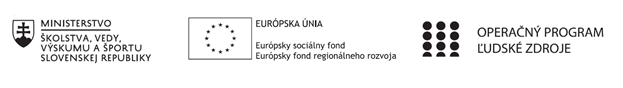 Správa o činnosti pedagogického klubu Príloha:Prezenčná listina zo stretnutia pedagogického klubuPríloha správy o činnosti pedagogického klubu                                                                                             PREZENČNÁ LISTINAMiesto konania stretnutia: ZŠ Sama CambelaDátum konania stretnutia: .....04.06. 2020 ........Trvanie stretnutia: ...13,00 – 16,00 hod......Zoznam účastníkov/členov pedagogického klubu:Meno prizvaných odborníkov/iných účastníkov, ktorí nie sú členmi pedagogického klubu  a podpis/y:Prioritná osVzdelávanieŠpecifický cieľ1.1.1 Zvýšiť inkluzívnosť a rovnaký prístup ku kvalitnému vzdelávaniu a zlepšiť výsledky a kompetencie detí a žiakovPrijímateľZákladná škola Sama Cambela, Školská 14, 976 13 Slovenská ĽupčaNázov projektuZvýšenie kvality vzdelávania na ZŠ Sama Cambela v Slovenskej ĽupčiKód projektu  ITMS2014+312011R070Názov pedagogického klubu 5.6.2. Pedagogický klub - čitateľské dielne s písomným výstupomDátum stretnutia  pedagogického klubu04.06. 2020  Miesto stretnutia  pedagogického klubuZŠ Sama Cambela, Slovenská ĽupčaMeno koordinátora pedagogického klubuMgr. Marcela KramcováOdkaz na webové sídlo zverejnenej správyhttp://www.zsslovlupca.edu.sk/Manažérske zhrnutie:Opakovanou realizáciou prieskumu o čitateľských návykoch žiakov 4. – 8. ročníka našej ZŠ sme chceli zistiť, k akým zmenám a posunom v čitateľských návykov došlo počas prerušenia vyučovania na školách v dôsledku koronakrízy v období od 13. marca 2020 do 31. mája 2020. Otázky v dotazníku boli čiastočne zhodné s predchádzajúcim dotazníkom realizovaným v januári 2020 a pribudli otázky smerujúce k mapovaniu aktuálnej situácie čitateľských návykov, napr. či sa zvýšil počet prečítaných kníh, prípadne množstvo času, ktorý žiaci venovali čítaniu.  Podobný dotazník žiakom ponúkneme opäť na konci realizácie projektu, aby sme zistili, či realizáciou predmetu čitateľské dielne v 5., 7. a 9. ročníku došlo k zmene postojov v prospech kladného vzťahu k čítaniu. Budú tak k dispozícii tri výsledky prieskumu, ktoré budú navzájom porovnateľné.Kľúčové slová:Čitateľský návyk, názor, žáner, dotazník, „koronové čítanie“Hlavné body, témy stretnutia, zhrnutie priebehu stretnutia: 1. V úvode stretnutia  členovia klubu diskutovali o svojich skúsenostiach z projektu „čítanie na pokračovanie“, s ktorého realizáciou začali v marci v rámci „Mesiaca knihy“ vo všetkých triedach 2. stupňa. Projekt bol v dôsledku prerušenia vyučovania v polovici marca 2020 ukončený, takže nebolo možné systematicky sledovať reakcie detí na takýto typ recepcie umeleckého textu. Vo všeobecnosti sa dá konštatovať, že deti uprednostňovali, keď čítala vyučujúca/vyučujúci, nudili ich dlhé úvodné pasáže, ktoré sú typické pre detskú literatúru zo staršieho obdobia, kladne reagovali, keď sa dej „rozbehol“ a zvýšila sa dynamika textu. Príjemné pocity v nich vyvolávalo počúvanie textu a pripomenulo im to čítanie na dobrú noc. Dôvodom vzniku dotazníka mapujúceho čitateľské návyky žiakov počas „koronakrízy“ boli diskusie so žiakmi počas online vyučovacích hodín, počas ktorých sme zisťovali, ako si vypĺňajú voľný čas, čo čítajú, ako si knihy zabezpečujú. Pri tvorbe dotazníka sme vychádzali z predchádzajúceho dotazníka z januára 2020 a niektoré sme aktuálne zaradili vzhľadom na vzniknutú situáciu, ktorá nebola predvídateľná. Vznikol tak zaujímavý priestor zmapovať vplyv povinnej sociálnej izolácie žiakov v domácom prostredí.  Inšpirovali sme sa podobnými prieskumami o čitateľských návykoch. Linky sú dostupné na týchto adresách: http://www.sakba.sk/dokumenty/2011/citanie-mladeze.pdfhttp://www.infolib.sk/files/citajme_si/citanie-mladeze-vyskum.pdfhttps://www.trojversie.sk/2014/12/velky-citatelsky-prieskum-1-demografia/Zostavili sme dotazník s 13 položkami, ktoré sme spracovali formou online google dotazníka. https://forms.gle/FgvRxUUdipP1GES49. Zaujímal nás
- počet kníh, ktoré prečítali v čase, keď nechodili do školy, 
- odkiaľ mali knihy, ktoré čítali,
- aký žáner čítali,
- či vyskúšali čítať knihu iného žánru, než boli dovtedy zvyknutí,
- ak áno, aký nový žáner čítali,
- či niekomu čítali knihu nahlas, alebo či im niekto čítal knihu nahlas,
- či mali na čítanie viac času ako v čase bežnej školskej dochádzky,
- ak nie, tak prečo nemali viac času,
- koľko času priemerne venovali denne čítaniu,
- kedy naposledy čítali knihu (nie učebnicu)
- aký dôvod na čítanie kníh majú,
- ak nečítajú, tak prečoZávery a odporúčania:Zber údajov prebiehal od 5. 6. do 12. 6. 2020. Žiaci 4. ročníka budú odpovedať v škole, ročníky 5. – 8. dostali zadanie od vyučujúcich slovenčiny cez portál „bezkriedy“. Výsledky odpovedí na otázky zhodné s otázkami z januárového dotazníka sa môžu líšiť, lebo v januári odpovedali žiaci v škole a link na dotazník mali k dispzícii len jednu hodinu, teraz odpovedali doma – bolo to dobrovoľné, mohli ho ignorovať, prípadne odpovedať viackrát... 
Výsledky dotazníka budú zverejnené po jeho vyhodnotení aj na internetovej stránke školy ako zaujímavá sonda do života detí počas „koronakrízy“.Vypracoval (meno, priezvisko)Mgr. Marcela KramcováDátum04.06. 2020Podpis............................Schválil (meno, priezvisko)............................Dátum............................Podpis............................Prioritná os:VzdelávanieŠpecifický cieľ:1.1.1 Zvýšiť inkluzívnosť a rovnaký prístup ku kvalitnému vzdelávaniu a zlepšiť výsledky a kompetencie detí a žiakovPrijímateľ:Základná škola Sama Cambela, Školská 14, 976 13 Slovenská ĽupčaNázov projektu:Zvýšenie kvality vzdelávania na ZŠ Sama Cambela v Slovenskej ĽupčiKód ITMS projektu:312011R070Názov pedagogického klubu:5.6.2. Pedagogický klub - čitateľské dielne s písomným výstupomč.Meno a priezviskoPodpisInštitúcia1.Mgr. Marcel HlaváčZŠ Sama Cambela2.PhDr. Jana JamriškováZŠ Sama Cambela3.Mgr. Marcela KramcováZŠ Sama Cambelač.Meno a priezviskoPodpisInštitúcia